VLOGA ZA SOFINANCIRANJE STERILIZACIJE IN KASTRACIJE LASTNIŠKIH MAČK V OBČINI ROGAŠKA SLATINA V LETU 2020Podatki o lastniku živaliIme in priimek lastnika živali: __________________________________________________________________________Naslov stalnega prebivališča: __________________________________________________________________________Davčna številka: __________________________________________________________________________Številka transakcijskega računa: __________________________________________________________________________odprt pri banki: ______________________________________________________________Telefon: __________________________________________________________________________Vlagam zahtevek za sofinanciranje (ustrezno obkrožite):Sterilizacija mačke: 	____________                                                                           (vpišite število živali*)Kastracija mačka:  	  ____________                                                                              (vpišite število živali*)*Opomba:  Posameznemu upravičencu se sofinancira poseg pri največ dveh živalih na gospodinjstvo.IZJAVA VLAGATELJA:Podpisani izjavljam:da so vsi podatki, navedeni v vlogi, točni,da sem lastnik živali, za katero vlagam zahtevek,da imam stalno prebivališče v Občini Rogaška Slatina.Priloge:Račun za opravljeno storitevKopija bančne karticeparafiran vzorec pogodbe (podpisan na obeh straneh pogodbe).OBRNITE INFORMACIJE O VARSTVU OSEBNIH PODATKOV:Občina bo osebne podatke obdelovala za namen izvedbe postopka za sofinanciranje sterilizacije in kastracije lastniških mačk v Občini Rogaška Slatina v letu 2020 na podlagi Pravilnika o postopkih za izvrševanje proračuna Republike Slovenije in Odloka o proračunu Občine Rogaška Slatina za leto 2020. Občina bo hranila in varovala osebne podatke skladno z roki, določenimi v klasifikacijskem načrtu občine in na primeren način, tako da ne bo prišlo do morebitnih neupravičenih razkritij podatkov nepooblaščenim osebam. Občina bo omogočila obdelavo oziroma posredovanje osebnih podatkov izključno pooblaščenim uporabnikom, ki so pooblaščeni za dostop do  osebnih podatkov. Občina pri obdelavi osebnih podatkov iz te vloge ne uporablja avtomatiziranega sprejemanja odločitev, vključno z oblikovanjem profilov. Zagotovitev podatkov je potrebna, v kolikor osebni podatki ne bi bili zagotovljeni vloge ne bo možno obravnavati. Osebni podatki se NE prenašajo v tretje države ali mednarodne organizacije.Seznanjen/a sem, da imam glede osebnih podatkov, ki se nanašajo name, pravico seznanitve, dopolnitve, popravka, omejitve obdelave, izbrisa, prenosljivosti in ugovora (vključno s pravico do pritožbe pri Informacijskem pooblaščencu in sodnim varstvom pravic).  Podrobnejše informacije o tem, kako občina ravna z osebnimi podatki, so na voljo na preko kontaktnih podatkov pooblaščene osebe za varstvo osebnih podatkov: e-pošta: petra.gasparic@rogaska-slatina.si 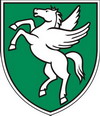 OBČINA ROGAŠKA SLATINAIzletniška ulica 2, 3250 Rogaška SlatinaT: 03 81 81 700F: 03 81 81 724E: obcina@rogaska-slatina.siwww.rogaska-slatina.si	Kraj in datum:	Podpis vlagatelja: